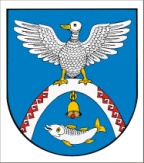 Сорок четвертая  сессия                                                     № 321седьмого созыва                  			     	             24 мая 2023 года   О внесении изменения в Положение о порядке организации и проведения публичных слушаний по вопросам градостроительной деятельности на территории Новоторъяльского муниципального района 
Республики Марий Эл, утвержденное решением Собрания депутатов Новоторъяльского муниципального района
Республики Марий Эл от 26 мая 2021 года № 167В соответствии с Федеральным законом от 29 декабря 2022 года 
№ 612-ФЗ «О внесении изменений в Градостроительный кодекс Российской Федерации и о признании утратившим силу абзаца второго пункта 2 статьи 16 Федерального закона «О железнодорожном транспорте в Российской Федерации», Уставом Новоторъяльского муниципального района Республики Марий ЭлСобрание депутатов Новоторъяльского муниципального района Республики Марий Эл РЕШИЛО:1. Внести в Положение о порядке организации и проведения публичных слушаний по вопросам градостроительной деятельности
на территории Новоторъяльского муниципального района Республики Марий Эл, утверждённое решением Собрания депутатов Новоторъяльского муниципального района Республики Марий Эл
от 26 мая 2021 года № 167, следующее изменение:1.1. Подпункты 1-3 пункт 3.1 изложить в новой редакции:«1) по проектам генеральных планов, по проектам, предусматривающим внесение изменений в них – этот срок не может превышать один месяц с момента оповещения жителей муниципального образования о проведении публичных слушаний до дня опубликования заключения о результатах публичных слушаний (ч. 8 ст. 28 ГрК РФ), 
в случае подготовки изменений в генеральный план Новоторъяльского муниципального района применительно к территории одного или нескольких населенных пунктов, их частей общественные обсуждения или публичные слушания проводятся в границах территории, в отношении которой принято решение о подготовке предложений о внесении 
в генеральный план изменений (ч. 3.2 ст. 28 ГрК РФ);2) по проектам правил землепользования и застройки, по проектам, предусматривающим внесение изменений в них – этот срок составляет не более одного месяца со дня опубликования такого проекта (ч. 13 ст. 31 
ГрК РФ), в случае подготовки изменений в правила землепользования 
и застройки в части внесения изменений в градостроительный регламент, установленный для конкретной территориальной зоны, а также в случае подготовки изменений в правила землепользования и застройки в связи с принятием решения о комплексном развитии территории, общественные обсуждения или публичные слушания по внесению изменений в правила землепользования и застройки проводятся в границах территориальной зоны, для которой установлен такой градостроительный регламент, 
в границах территории, подлежащей комплексному развитию (ч. 14 ст. 31 ГрК РФ);3) по проектам планировки территории и проектам межевания территории - этот срок не может быть четырнадцати дней и более тридцати дней со дня оповещения жителей муниципального образования об 
их проведении до дня опубликования заключения о результатах публичных слушаний (ч. 11 ст. 46 ГрК РФ);».2. Обнародовать настоящее решение на информационном стенде Собрания депутатов Новоторъяльского муниципального района Республики Марий Эл в установленном порядке и разместить 
в информационно-коммуникационной сети «Интернет» официальный интернет-портал Республики Марий Эл (адрес доступа: https://mari-el.gov.ru/municipality/toryal/).3. Настоящее решение вступает в силу после его официального обнародования.4. Контроль за исполнением настоящего решения возложить 
на постоянную комиссию по социальным вопросам, законности 
и правопорядку.Глава Новоторъяльского муниципального района                                                        Е. НебогатиковРОССИЙ ФЕДЕРАЦИЙ МАРИЙ ЭЛ РЕСПУБЛИКАМАРИЙ ЭЛ РЕСПУБЛИКЫН 
У ТОРЪЯЛ  МУНИЦИПАЛ  РАЙОНЫНДЕПУТАТ-ВЛАК  ПОГЫНЖО ПУНЧАЛРОССИЙСКАЯ ФЕДЕРАЦИЯ РЕСПУБЛИКИ МАРИЙ ЭЛСОБРАНИЕ ДЕПУТАТОВ НОВОТОРЪЯЛЬСКОГО МУНИЦИПАЛЬНОГО РАЙОНА РЕСПУБЛИКИ МАРИЙ ЭЛРЕШЕНИЕ